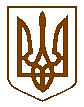 УКРАЇНАБілокриницька   сільська   радаРівненського   району    Рівненської    областіВ И К О Н А В Ч И Й       К О М І Т Е ТРІШЕННЯвід  16  лютого  2017  року                                                                                 № 20                                                                         Про затвердження плану заходів щодо реалізаціїна території Білокриницької сільської радиНаціональної стратегії сприяння розвитку громадянського суспільства у 2017 роціЗаслухавши інформацію сільського голови Т. Гончарук, щодо необхідності затвердження та реалізації плану заходів Національної стратегії сприяння розвитку громадянського суспільства на території Білокриницької сільської ради у 2017 році, на виконання Указу Президента України від 26 лютого 2016 року №68/2016 «Про сприяння розвитку громадянського суспільства в Україні», районного орієнтовного плану заходів від 08 лютого 2017 року №573/01-56/17,  керуючись ст. 26  Закону України «Про місцеве самоврядування в Україні», виконавчий комітет Білокриницької сільської радиВИРІШИВ:Інформацію сільського голови Т.Гончарук,  щодо необхідності затвердження та реалізації плану заходів Національної стратегії сприяння розвитку громадянського суспільства на території Білокриницької сільської ради у 2017 році, взяти до уваги.Затвердити заходи щодо необхідності затвердження та реалізації плану заходів Національної стратегії сприяння розвитку громадянського суспільства на території Білокриницької сільської ради у 2017 році згідно додатку.Контроль за виконання даного рішення покласти на т.в.о. секретаря виконкому, О. КазмірчукСільський голова                                                                                      Т. Гончарук                                                                                                    Додоток до рішення № 20  від 16.02.2017 р.ПЛАН   ЗАХОДІВщодо реалізації  Національної стратегії сприяння розвитку громадянського суспільства на території Білокриницької сільської ради у 2017 роціТ.в.о. секретаря виконкому                                                                  О. Казмірчук№ з/пЗміст основного завданняСтрок виконанняВідповідальні за виконання1Забезпечувати своєчасне оприлюднення проектів розпорядчих документів, що підлягають обговоренню, систематичне та оперативне оновлення інформації про діяльність виконавчого комітету сільської радиУпродовж2017 рокуТ.в.о. секретаря ради, О. Казмірчук та спеціалісти сільської ради відповідно до визначених функцій і повноважень2Провести навчально-методичні семінари та тренінги для правників сільської ради, членів виконавчого комітету щодо використання механізмів участі громадськості у формуванні та реалізації державної політики, підвищення компетентності у сфері кадрового, професійного розвитку, статутної діяльності.Упродовж2017 рокуСільський голова,             Т. Гончарук, т.в.о. секретаря ради, О. Казмірчук та спеціалісти сільської ради відповідно до визначених функцій і повноважень 3Сприяти розвитку волонтерської діяльності на території радиУпродовж2017 рокуЗавідувач ПШБ, О. Морозюк, спеціалісти підліткового клубу4Організувати інформування населення сільської ради про види соціальних послуг (порядок їх отримання) разом із залученням інститутів громадянського суспільства.Упродовж2017 рокуЧлен виконавчого комітету І.Остапчук